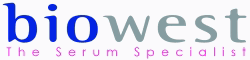 ПАСПОРТДонорская лошадиная сывороткаСерия N° :S14621S0900                                                                Хранение:-20°CАртикул N° : Дата валидации: Срок годности:S090026 / 04 / 201626 / 04 / 2021Фильтрация: Размер партии: Страна сбора:0.2 µm 714 ИТАЛИЯлитровEstelle Dubreuil Quality ServiceDate :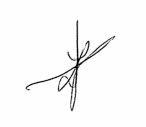 11/05/2016BIOWEST SAS - Rue de la Caille - 49340 Nuaillé - France - www.biowest.net Tel. : +33 (0)2 41 46 42 42 Fax : +33 (0)2 41 46 38 90 - email : biowest@biowest.netR.C. ANGERS B 341 853 554 - EORI FR 341 853 554 00044 -Code APE 2120ZPage 1 / 1